Дом ученика средњих школа Ниш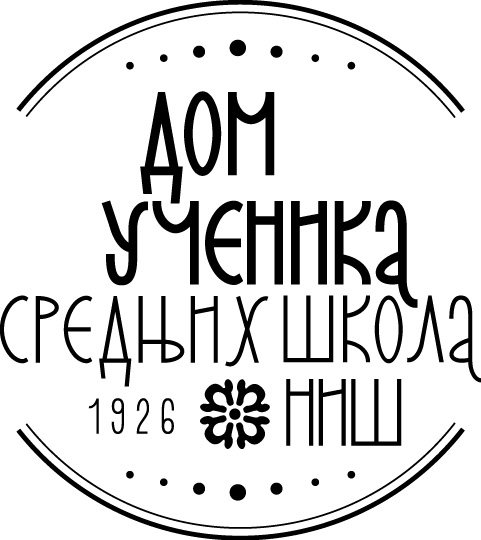 Ниш, Косовке девојке 6ПИБ: 100620992 Мат. бр. 07174845840-574667-11840-574661-29 Тел.: 018/ 4-212-051Тел./факс: 018/ 4-575-833www.domucenikasrednjihskolanis.rs                        У складу са чл. 55.  став 1.  тачка 11. и чл. 63.  став 5. Закона о јавним набавкама  ( Сл. Гласник  РС  бр. 124/12; 14/15 и 68/15) Комисија за јавну набавку  објављује                  ОБАВЕШТЕЊЕ О ПРОДУЖЕЊУ РОКА ЗА ПОДНОШЕЊЕ ПОНУДА, ОДНОСНО ПРИЈАВА1.  Назив, адреса и интернет  страница наручиоца:Дом ученика средњих школа Ниш,ул. Косовке девојке бр. 6; www. domucenikasrednjihskolanis.rs2.  Врста наручиоца: Установа3. Врста поступка јавне набавке:  Поступак јавне набавке велике вредности-      Јавна набавка добара-  ЈНД-В 1.1.1/2019 Набавка прехрамбених намирница, подељена по партијама 4. За добра и услуге: описм предмета набавке, назив и ознака из оптег речника набавке:Јавна набавка добара: 03000000-Пољопривредни производи, производи пољопривредних газдинстава, рибарства, шумарства; 15000000–Храна, пиће, дуван и сродни производи, 15100000 – Производи животињског порекла, месо и месни производи.5. Датум објављивања позива за подношење понуда/пријава: 15.05.2019. године.6. Датум објављивања обавештења о продужењу рока: 31.05.2019.године.7. Разлог за продужење рока: У складу са чланом 63  став 5  Закона о јавним набавкама  „ ако наручилац измени или допуни конкурсну документацију осам или мање дана пре истека рока за подношење понуда, наручилац је дужан да продужи рок  за подошење понуда и објави обавештењ обавештње о продужењу рока;8. Време и место за подношење понуда ( нови рок): време: 07.06.2019 год. до 09:00 часова. Понуде се подносе  на адреси:  ул. Косовке девојке бр. 6. Ниш, у управној згради Дома.9. Време и место одтварања понуда:  07.06.2019. год. у 09:15 часова, Дом ученика средњих школа Ниш, ул. Косовке девојке бр 6, у управној згради Дома.У Нишу, 31.05.2019година.						                          Комисија